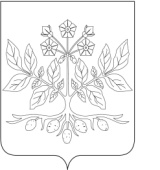 В период проведении независимой экспертизы  ( семь рабочих дней) предложения и замечания по проекту НПА просим сообщить письменно на электронный адрес администрациии Джумайловского сельского поселения Калининского района adm_dj_2006@mail.ruПРОЕКТАДМИНИСТРАЦИЯ ДЖУМАЙЛОВСКОГО СЕЛЬСКОГО ПОСЕЛЕНИЯКАЛИНИНСКОГО  РАЙОНАПОСТАНОВЛЕНИЕот _____________                                                                                            № _____хутор Джумайловка О внесении изменений в постановление Джумайловского сельского поселения № 58 от 15.02.2016г. «Об организации проведения сельскохозяйственной ярмарки (соц. ряды)на территории Джумайловского сельского поселения на  2016 год»          В соответствии с Федеральным законом от 06.10.2003 года №131-ФЗ   «Об общих принципах организации местного самоуправления в Российской Федерации», постановлением главы администрации (губернатора) Краснодарского края от 6 марта 2013 года №208 «Об установлении требований к организации выставок-ярмарок, продажи товаров (выполнения работ, оказания услуг) на ярмарках, выставках-ярмарках, соц. рядах на территории Краснодарского края», в целях наиболее полного удовлетворения потребностей жителей Джумайловского сельского поселения Калининского района в сельскохозяйственной продукции и продуктах ее переработки, продовольственных товаров российских производителей и непродовольственных товаров легкой промышленности российских производителей, а также поддержки местных товаропроизводителей                   п о с т а н о в л я ю:          1.Изложить подпункт 1.1 в пункте 2 приложения в новой редакции:2.Место, даты и время проведения ярмарки       1.Ярмарка ( соц.ряды) проводится по адресу:        1.1.с. Зареченское ул. Шоссейная, 5             2.Рекомендовать ИП Волкодав Анатолия Серафимовича в  проведение ярмарки (соц. ряды) согласно утвержденному плану мероприятий по организации ярмарки.          3.Контроль за выполнением настоящего постановления оставляю за собой.          4.Настоящее постановление вступает в силу со дня его обнародования.Глава Джумайловского сельского поселения    Калининского района                                                                    Е.И. Краснопюр2                                                                                        ПРИЛОЖЕНИЕ                                                              УТВЕРЖДЕН                                                                        постановлением администрации                                                                                                                              Джумайловского сельского поселения                                                                                       Калининского района                                                                          от ______________ года № _____Планмероприятий по организации  ярмарки (соц. ряды)1. Организатор ярмарки (соц. ряды)       1. Организатором и ответственным за проведение ярмарки (соц. ряды) является          ИП Волкодав А.С.       2. Почтовый адрес организатора ярмарки:       ИП Волкодав А.С. х.Джумайловка , ул.Олимпийская 6      Контактный телефон: 8-918-389-12-302.Место, даты и время проведения ярмарки       1.Ярмарка ( соц.ряды) проводится по адресу:        1.1.с. Зареченское ул. Шоссейная, 5           2. Дата и время проведения ярмарки (соц. ряды): с 10.06.2016 по 31.12.2016 круглосуточно.3.Специализация ярмарки (соц. ряды)       1.На ярмарке (соц. ряды) допускаются к продаже: продукция растениеводства.       2.Запрещено торговать на ярмарке (соц. ряды) продукцией животного происхождения не промышленной выработки, алкогольной продукцией, парфюмерно-косметическими товарами, табачными изделиями, консервными продуктами, кулинарными изделиями из мяса и рыбы, кондитерскими изделиями, приготовленными в домашних условиях, мясными и рыбными полуфабрикатами непромышленного производства, детским питанием.4.Участие в ярмарке (соц. ряды)        1.Лица, желающие принять участие в ярмарке (соц. ряды), должны подать заявку  на проведение разовой или сезонной ярмарки (соц. ряды), не позднее, чем за 20 календарных дней до предполагаемой даты проведения ярмарки (соц. ряды) и подать организатору ярмарки сведения:1) полное наименование юридического или физического лица;2) юридический (почтовый) адрес регистрации;3) ИНН (для юридических лиц и индивидуальных предпринимателей);4) виды и наименование товаров для продажи на ярмарке;5 ) количество (общий вес) товарных единиц для продажи на ярмарке;6) необходимая площадь торгового места на ярмарке;7) об использовании транспортного средства (в случае торговли с использованием транспортного средства) с указанием модели и марки.        2. Непредставление в установленные сроки сведений, указанных в пункте 2 раздела 3 настоящего плана мероприятий по организации ярмарки, не может являться основанием для отказа в предоставлении торгового места при условии наличия свободных торговых мест на ярмарке по окончании размещения торгующих на территории ярмарки.       3. Заезд участников ярмарки осуществляется с 7-00 часов.       4. Участники ярмарки должны:1) исключить из продажи продукцию животного происхождения не промышленной выработки;2) обеспечить высокую культуру обслуживания населения;3) соблюдать правила продажи товаров, а также санитарные и ветеринарные нормы и требования, установленные законодательством Российской Федерации о защите прав потребителей, санитарно-эпидемиологическом благополучии населения, охране окружающей среды, пожарной безопасности;4) иметь для участия в ярмарке вывеску с наименованием торгующего юридического или физического лица.          5.Охрана общественного порядка на сезонной придорожной ярмарке возлагается на организатора ярмарки.Сотрудник по работе с ЛПХ  администрации Джумайловского  сельского поселения                   				           	Е.Н. ПасечникЛИСТ СОГЛАСОВАНИЯпроекта постановления администрации Джумайловского сельского ЛИСТ СОГЛАСОВАНИЯпроекта постановления администрации Джумайловского сельского ЛИСТ СОГЛАСОВАНИЯпроекта постановления администрации Джумайловского сельского ЛИСТ СОГЛАСОВАНИЯпроекта постановления администрации Джумайловского сельского ЛИСТ СОГЛАСОВАНИЯпроекта постановления администрации Джумайловского сельского ЛИСТ СОГЛАСОВАНИЯпроекта постановления администрации Джумайловского сельского ЛИСТ СОГЛАСОВАНИЯпроекта постановления администрации Джумайловского сельского поселения Калининского района от № №«О внесении изменений в постановление Джумайловского сельского поселения № 58 от 15.02.2016г. «Об организации проведения сельскохозяйственной ярмарки (соц. ряды)на территории Джумайловского сельского поселения на  2016 год»«О внесении изменений в постановление Джумайловского сельского поселения № 58 от 15.02.2016г. «Об организации проведения сельскохозяйственной ярмарки (соц. ряды)на территории Джумайловского сельского поселения на  2016 год»«О внесении изменений в постановление Джумайловского сельского поселения № 58 от 15.02.2016г. «Об организации проведения сельскохозяйственной ярмарки (соц. ряды)на территории Джумайловского сельского поселения на  2016 год»«О внесении изменений в постановление Джумайловского сельского поселения № 58 от 15.02.2016г. «Об организации проведения сельскохозяйственной ярмарки (соц. ряды)на территории Джумайловского сельского поселения на  2016 год»«О внесении изменений в постановление Джумайловского сельского поселения № 58 от 15.02.2016г. «Об организации проведения сельскохозяйственной ярмарки (соц. ряды)на территории Джумайловского сельского поселения на  2016 год»«О внесении изменений в постановление Джумайловского сельского поселения № 58 от 15.02.2016г. «Об организации проведения сельскохозяйственной ярмарки (соц. ряды)на территории Джумайловского сельского поселения на  2016 год»«О внесении изменений в постановление Джумайловского сельского поселения № 58 от 15.02.2016г. «Об организации проведения сельскохозяйственной ярмарки (соц. ряды)на территории Джумайловского сельского поселения на  2016 год»Проект подготовлен и внесен:Сотрудником ЛПХ администрации Джумайловского сельского поселения                                                                             Проект согласован:Общим отделом администрацииДжумайловского сельского поселенияНачальник отделаПроект подготовлен и внесен:Сотрудником ЛПХ администрации Джумайловского сельского поселения                                                                             Проект согласован:Общим отделом администрацииДжумайловского сельского поселенияНачальник отдела (дата) (дата)Е.Н. Пасечник                                           Е.В. БабиеваЕ.Н. Пасечник                                           Е.В. БабиеваЕ.Н. Пасечник                                           Е.В. Бабиева